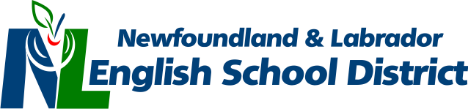 Course Descriptor									Social Studies											Grade 8									September  2016Level of InstructionIntermediate	Curriculum Overview:At the Intermediate Level, the Social Studies Program uses an interdisciplinary approach and specific topics are organized thematically and chronologically when appropriate. Specific topics deal with real-life issues and respond to the students’ need for relevance. It requires young adolescents to examine their value systems in light of the expectations of their society, and deals specifically with rights and responsibilities with respect to the individual, community and the natural environment. It includes the use of case studies, role models, current events, technology and hands on activities designed to meet diverse students’ needs, interests and abilities. The organizing concept for the Grade 8 curriculum is “history as a story of the past in the present”. The curriculum examines various themes related to the history of Newfoundland and Labrador – history as a lens to the past, history as a story of people, history as a story of events, and history as a story of change. The course introduces students to the study of the history of the province from the turn of the 19th century to the present. It traces the province’s political evolution and development, colony-to-country to- province, and asks students to: explore and appreciate history as part of their community, region and province; examine social change; and assess the impact of the past on the present.Curriculum Documents Foundation for the Atlantic Canada Social Studies Curriculum (1996) Newfoundland and Labrador History: A Curriculum Guide (2005, Interim Edition)Authorized Resources  Voyage to Discovery: History of Newfoundland and Labrador 1800-Present (2005, with teacher’s resource) The Log of Bob Bartlett (2006) Themes: Unit 1: Introduction: History as a Lens to the Past Unit 2: Newfoundland and Labrador from the Turn of the 19th Century through the Early 20th Century: History as a Story of People Unit 3: Newfoundland and Labrador from 1914 through 1949: History as a Story of Significant Events Unit 4: Newfoundland and Labrador through the 2nd Half of the 20th Century: History as a Story of Change Unit 5: History as a Story of the Past in the PresentAssessment (Assessment and Evaluation Policy)Assessment in this course is governed by the Assessment and Evaluation Policy of the formerEastern School Districthttp://www.esdnl.ca/about/policies/esd/I_IL.pdf.http://www.esdnl.ca/aboutesd/policies/regulations.jsp?cat=I&code=ILNote:All evidence of learning shall be considered when determining a student’s final grade. Averaging shall not be used as a sole indicator of a student’s level of attainment of the course outcomes.Homework and student behavior (except where specified in Provincial documents) shall not be given a value for assessment.To ensure student achievement of the outcomes, teachers are expected to use a variety of assessments from the following internal data sources:Formal and informal observations (anecdotal records, checklists, etc.)Written responses (learning logs, journals, blogs, etc.)Projects (long and short term)Research (brochures, flyers, posters, essays, graphic organizers)Student presentations (seminars, speeches, debates, discussions)Peer assessmentsSelf-assessments (exit and entrance cards, learning inventories, yes/no activities, learning contracts)Conferencing (questioning, ongoing records, checklists, etc.)Digital evidence (web page, blog, PowerPoint, Prezi, interactive whiteboard)PortfoliosIndividual and group participation (demonstrations, interviews, questioning, role play, drama)Work samples (investigations, learning logs, journals, blogs)Assessment and Evaluation Plan:Performance Assessment: 	60% Tests/Quizzes: 			40%Table of Specifications: 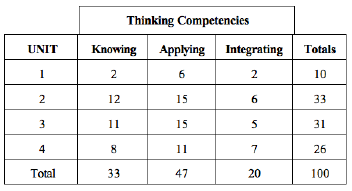 ** See page 21 in Curriculum Guide for more information about this table. In particular, please note that Unit 5 is developed throughout the course and is not weighted in this table.Resource Links:Grade 8 Social Studies Curriculum Guide http://www.ed.gov.nl.ca/edu/k12/curriculum/guides/socialstudies/index.html#gr8Professional Learning Site, Department of EducationN/AFoundation / Framework Document http://www.ed.gov.nl.ca/edu/k12/curriculum/documents/socialstudies/social.pdf